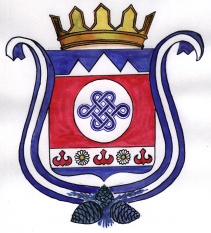 	________________________________________________________________________ПОСТАНОВЛЕНИЕ                  с. Дъектиек                                JОПот «10» марта  2021 года                                                                                         № 15Положение о порядке предоставления лицом, поступающим на должность руководителя муниципального учреждения, а также руководителем муниципального учреждения сведений о своих доходах, расходах, об имуществе и обязательствах имущественного характера и о доходах, расходах, об имуществе и обязательствах имущественного характера супруги (супруга) и несовершеннолетних детейВ соответствии с частью четвертой статьи 275 Трудового кодекса Российской Федерации, со статьей 8 Федерального закона от 25.12.2008 № 273-ФЗ «О противодействии коррупции» и Указа Президента  Российской Федерации от 29.06.2018 № 378 «Об утверждении Национального плана противодействия коррупции на 2018-2020 годы», Администрация Дъектиекского сельского поселения постановляет:Утвердить Положение о порядке предоставления лицом, поступающим на должность руководителя муниципального учреждения, а также руководителем муниципального учреждения сведений о своих доходах, расходах, об имуществе и обязательствах имущественного характера и о доходах, расходах, об имуществе и обязательствах имущественного характера супруги (супруга) и несовершеннолетних детей  (далее - Положение) приложение № 1 к настоящему постановлению.Установить, что с 01 января 2020 года заполнение формы справки осуществляется с использованием специального программного обеспечения «Справки БК», размещенного на официальном сайте Президента Российской Федерации или на официальном сайте государственной информационной системы в области государственной службы в информационно-телекоммуникационной сети «Интернет».       3. Опубликовать настоящее постановление в информационном стенде  сельского поселения,  и на официальном сайте Администрации МО Дъектиекское сельское поселение в информационно - телекоммуникационной сети «Интернет.Контроль за исполнением данного постановления возложить на специалиста 1 категории  МО Дъектиекского сельского поселения.  Глава муниципального образования Дъектиекское сельское поселение                                                                         В.В. АлматовПриложение № 1 к постановлениюАдминистрации Дъектиекского сельского поселенияот 10.03.2021 № 15ПОЛОЖЕНИЕо порядке предоставления лицом, поступающим на должность руководителя муниципального учреждения, а также руководителем муниципального учреждения сведений о своих доходах, расходах, об имуществе и обязательствах имущественного характера и о доходах, расходах, об имуществе и обязательствах имущественного характера супруги (супруга) и несовершеннолетних детейНастоящим Положением определяется порядок представления гражданами, претендующими на замещение должностей руководителя муниципального учреждения, а также руководителем муниципального учреждения, сведений о доходах, расходах  об имуществе и обязательствах имущественного характера, а также сведений о доходах, об имуществе и обязательствах имущественного характера своих супруги (супруга) и несовершеннолетних детей (далее- сведения о доходах, о расхода, об имуществе и обязательствах имущественного характера).Сведения о доходах, расходах, об имуществе и обязательствах имущественного характера в соответствии с настоящим Положением представляются руководителем муниципального учреждения, а также претендующими на замещение должностей руководителя муниципального учреждения, для которых законодательством не установлены иные порядок и формы представления указанных сведений.Сведения о доходах, расходах, об имуществе и обязательствах имущественного характера отражаются в соответствующих разделах и представляются по утвержденной Президентом Российской Федерации форме справки, заполненной с использованием специального программного обеспечения «Справки БК» на официальном сайте Президента Российской Федерации или на официальном сайте государственной информационной системы в области государственной службы в информационно-телекоммуникационной сети «Интернет».Гражданин, претендующий на замещение должности руководителя муниципального учреждения, предоставляет:а) сведения о своих доходах, полученных от всех источников (включая доходы по прежнему месту работы или месту замещения выборной должности, пенсии, пособия, иные выплаты) за календарный год, предшествующий году подачи документов для замещения муниципальной должности, а также сведения об имуществе, принадлежащем ему на праве собственности, и о своих обязательствах имущественного характера по состоянию на первое число месяца, предшествующего месяцу подачи документов для замещения муниципальной должности (на отчетную дату);б) сведения о доходах супруги (супруга) и несовершеннолетних детей, полученных от всех источников (включая заработную плату, пенсии, пособия, иные выплаты) за календарный год, предшествующий году подачи гражданином документов для замещения муниципальной должности, а также сведения об имуществе, принадлежащем им на праве собственности, и об их обязательствах имущественного характера по состоянию на первое число месяца, предшествующего месяцу подачи гражданином документов для замещения муниципальной должности (на отчетную дату)Руководитель муниципального учреждения ежегодно, не позднее ежегодно 30 апреля года, следующего за отчетным, представляет:а) сведения о своих доходах, полученных за отчетный период (с 1 января по 31 декабря) от всех источников (включая денежное вознаграждение, пенсии, пособия, иные выплаты), а также сведения об имуществе, принадлежащем ему на праве собственности, и о своих обязательствах имущественного характера по состоянию на конец отчетного периода;б) сведения о доходах супруги (супруга) и несовершеннолетних детей, полученных за отчетный период (с 1 января по 31 декабря) от всех источников (включая заработную плату, пенсии, пособия, иные выплаты), а также сведения об имуществе, принадлежащем им на праве собственности, и об их обязательствах имущественного характера по состоянию на конец отчетного периода;в) сведения о своих расходах, а также о расходах своих супруги (супруга) и несовершеннолетних детей по каждой сделке по приобретению земельного участка, другого объекта недвижимости, транспортного средства, ценных бумаг, акций (долей участия, паев в уставных (складочных) капиталах организаций), совершенной им, его супругой (супругом) и (или) несовершеннолетними детьми в течение отчетного периода, если общая сумма таких сделок превышает общий доход данного лица и его супруги (супруга) за три последних года, предшествующих отчетному периоду (далее сведения о расходах), и об источниках получения средств, за счет которых совершены эти сделки (далее- сведения об источниках получения средств).В случае, если лицо, поступающее на должность руководителя муниципального учреждения, а также руководитель муниципального учреждения обнаружили, что в представленных ими в сведениях о доходах, расходах, об имуществе и обязательствах имущественного характера не отражены или не полностью отражены какие-либо сведения, либо имеются ошибки, они вправе представить уточненные сведения в порядке, установленном настоящим Положением.Лицо, замещающее должность руководителя муниципального учреждения, может представить уточненные сведения в течение 1 месяца после окончания срока, указанного в пункте 5 настоящего Положения.В случае непредставления по объективным причинам лицом, замещающим должность руководителя муниципального учреждения, сведений о доходах, расходах, об имуществе и обязательствах имущественного характера супруги (супруга) и несовершеннолетних детей, данный факт подлежит рассмотрению на комиссии по соблюдению требований к служебному поведению лицами, замещающими должности муниципальной службы, и урегулированию конфликта интересов.Проверка достоверности и полноты сведений о доходах, расходах, об имуществе и обязательствах имущественного характера, представленных в соответствии с настоящим Положением гражданином и руководителем муниципального учреждения, осуществляется представителем нанимателя (руководителем) или лицом, которому такие полномочия предоставлены представителем нанимателя (руководителем), самостоятельно или путем направления в порядке, устанавливаемом Президентом Российской Федерации, запроса в правоохранительные органы или государственные органы, осуществляющие контрольные функции, об имеющихся у них данных о доходах, об имуществе и обязательствах имущественного характера гражданина и руководителя муниципального учреждения, его супруги (супруга) и несовершеннолетних детей.Сведения о доходах, расходах, об имуществе и обязательствах имущественного характера представляются главе Администрации Дъектиекского сельского поселения и другим должностным лицам, наделенным полномочиями назначать на должность и освобождать от должности руководителя муниципального учреждения.Сведения о доходах, расходах, об имуществе и обязательствах имущественного характера, представляемые в соответствии с настоящим Положением лицом, претендующим на замещение должности руководителя муниципального учреждения, а также руководителя муниципального учреждения, являются сведениями конфиденциального характера, если федеральным законом они не отнесены к сведениям, составляющим государственную тайну.Сведения о доходах, расходах, об имуществе и обязательствах имущественного характера, представленные руководителем муниципального учреждения, размещаются  в соответствии с порядком, утвержденным Указом Президента Российской Федерации от 08.07.2013 № 613 «Вопросы противодействия коррупции», размещаются в информационно-телекоммуникационной сети Интернет на официальном сайте муниципального образования и представляются средствам массовой информации для опубликования по их запросам.Сведения о доходах, расходах, об имуществе и обязательствах имущественного характера, представленные в соответствии с настоящим Положением лицом, приобщаются к их личным делам.В случае если гражданин, представивший в соответствии с настоящим Положением справки о своих доходах, об имуществе и обязательствах имущественного характера, не был принят на работу (назначен на указанную должность), эти справки возвращаются ему по его письменному заявлению вместе с другими документами.В случае непредставления или представления заведомо ложных сведений о доходах, расходах, об имуществе и обязательствах имущественного характера лицом, претендующим на должность руководителя муниципального учреждения, являются основанием для отказа в приёме на работу на указанную должность.В случае непредставления или представления заведомо ложных сведений о доходах, расходах, об имуществе и обязательствах имущественного характера руководитель муниципального учреждения, несёт ответственность в соответствии с действующим законодательством и нормативно правовыми актами органов местного самоуправления муниципального образования.